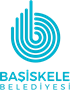               Başiskele Belediye Meclisinin; 2023 Yılı Şubat ayı 2. Olağan Toplantısı, 1.Birleşimi, 1.Oturumu; 07.02.2023 Salı günü saat 15.00’de Belediye Meclis Salonunda yapılacak olup,

              Meclis toplantısına teşriflerinizi rica ederim.
-  Açılış ve yoklama.-  Bir önceki Birleşime ait (03.01.2023) Karar Tutanağı üyelere dağıtıldı.

GÜNDEM:  
1. Ovacık Mahallesi 242 ada 1 no.lu parsel ve 1283 ada 4 ve 5 no.lu parseller arasında kalan alanda yer alan Enerji Nakil Hattının planlara aktarılmasına ilişkin Kocaeli Büyükşehir Belediyesi Meclisinin 24.05.2022 tarih ve 224 sayılı kararı ile onaylanan 1/5000 ölçekli nazım imar planı değişikliğine uygun olarak hazırlanan 1/1000 ölçekli uygulama imar planı değişikliği yapılması ile ilgili 09.01.2023 tarihli ve 1 sayılı, İmar Komisyonu Raporu. 2. Sepetlipınar Mahallesi 638 ada 2 no.lu parsel ve 641 ada 1 no.lu parselde, Kocaeli Büyükşehir Belediyesi Meclisinin 11.10.2022 tarih ve 547 sayılı kararı ile onaylanan 1/5000 ölçekli nazım imar planı değişikliğine uygun olarak hazırlanan uygulama hazırlanan 1/1000 ölçekli uygulama imar planı değişikliği yapılması ile ilgili 09.01.2023 tarihli ve 2 sayılı, İmar Komisyonu Raporu.
3. İlçemiz sınırları içerisindeki Askeri yasak ve güvenlik bölgesi sınırlarında bazı düzenlemeler yapılmasına ilişkin 1/1000 ölçekli uygulama imar planı değişikliği yapılması ile ilgili 12.01.2023 tarihli ve 3 sayılı, İmar Komisyonu Raporu.
4. Fatih Mahallesi 1160 ada 2 no.lu taşınmazda, Kocaeli Büyükşehir Belediye Meclisi’nin 29.11.2022 tarih ve 657 sayılı kararı ile onaylanan 1/5000 ölçekli Nazım İmar Planı değişikliğine uygun olarak hazırlanan 1/1000 ölçekli uygulama imar planı değişikliği yapılması ile  ilgili 12.01.2023 tarihli ve 4 sayılı, İmar Komisyonu Raporu.
5. Doğantepe Mahallesi 103 ada 66 no.lu taşınmazda Kocaeli Büyükşehir Belediye Meclisi’nin 11.11.2022 tarih ve 612 sayılı kararı ile onaylanan 1/5000 ölçekli Nazım İmar Planı değişikliğine uygun olarak hazırlanan 1/1000 ölçekli uygulama imar planı değişikliği yapılması ile ilgili 12.01.2023 tarihli ve 5 sayılı, İmar Komisyonu Raporu.
6. Yuvacık Mevkii, Yaylacık Mahallesinde, onaylı ve yürürlükte bulunan 1/1000 ölçekli Uygulama İmar Planlarında  “Park Alanı” olarak planlı alanda kalan ve Belediyemizin hüküm ve tasarrufunda  bulunan Ş. Yuvacık Mahallesi 844 ada 3 ve 4 parsellerin bir bölümünde ve yaklaşık 10.000 m²  yüzölçümlü umumi hizmet alanında; kompleks projenin yapılarak işletilmesi ve işletme süresi sonunda bedelsiz olarak Başiskele Belediyesine teslim edilmesi amacıyla 10 yıl süre ile kiralanması veya süresi 30 yılı geçmemek kaydı ile üzerinde sınırlı ayni hak (üst hakkı) tesis edilmesi ile ilgili 05.01.2023 tarihli ve  1 sayılı, Plan ve Bütçe Komisyonu Raporu.
7. İmar ve Şehircilik Müdürlüğünün 02.02.2023 tarihli ve 38098 sayılı, Damlar Mahallesi 1511, 1514, 1516 ve 1579 no.lu imar adalarının yer aldığı bölgede Kocaeli Büyükşehir Belediye Meclisinin 12.01.2023 tarih ve 23 sayılı kararı ile onaylanan 1/5000 ölçekli nazım imar planı değişikliğine uygun olarak hazırlanan 1/1000 ölçekli uygulama imar planı değişikliği yapılması ile ilgili teklif yazısı.
8. İmar ve Şehircilik Müdürlüğünün 02.02.2023 tarihli ve 38099 sayılı, Fatih Mahallesi sınırlarında 1080 ada 15 parsel no.lu taşınmazın doğusunda yer alan tescil dışı alanda 1/1000 ölçekli uygulama imar planı değişikliği yapılması ile ilgili teklif yazısı.
9. İmar ve Şehircilik Müdürlüğünün 02.02.2023 tarihli ve 38101 sayılı, Fatih Mahallesi 813 ada 2, 3 ve 4 no.lu taşınmazlarda Kocaeli Büyükşehir Belediye Meclisinin 12.01.2023 tarih ve 22 sayılı kararı ile onaylanan 1/5000 ölçekli nazım imar planı değişikliğine uygun olarak hazırlanan 1/1000 ölçekli uygulama imar planı değişikliği yapılması ile ilgili teklif yazısı.
10. İmar ve Şehircilik Müdürlüğünün 02.02.2023 tarihli ve 38102 sayılı, Altınkent Mahallesi 319 ada 18  no.lu taşınmazda Kocaeli Büyükşehir Belediye Meclisinin 12.01.2023 tarih ve 24 sayılı kararı ile onaylanan 1/5000 ölçekli nazım imar planı değişikliğine uygun olarak hazırlanan 1/1000 ölçekli uygulama imar planı değişikliği yapılması ile ilgili teklif yazısı.
11. İmar ve Şehircilik Müdürlüğünün 02.02.2023 tarihli ve 38103 sayılı, Belediye Meclisimizin 06.09.2022 tarih ve 92 sayılı kararı ile onaylanan 1/1000 ölçekli uygulama imar planı değişikliği  ile ilgili yasal askı süresi içerisinde Belediyemize sunulan 1 adet talep ve itiraz dilekçesinin değerlendirmesini içeren teklif yazısı.
12. Emlak ve İstimlak Müdürlüğünün 02.02.2023 tarihli ve 38104 sayılı, Mülkiyeti Maliye Hazinesine ait Şehitekrem Mahallesi 1657 ada 1 no.lu parsel ile Mülkiyetinin tamamı veya bir bölümü  Başiskele Belediyesine ait Ş.Bahçecik Mahallesi 304 ada 3 no.lu parsel, Ş.Yuvacık Mahallesi 665 ada 1 no.lu parsel, Yeniköy Mahallesi 791 ada 1 no.lu parsel, Ş.Döngel Mahallesi 452 ada 1 no.lu parsellerin takas edilmesi ile ilgili teklif yazısı.
13. Emlak ve İstimlak Müdürlüğünün 02.02.2023 tarihli ve 38105 sayılı, Mülkiyeti Belediyemize ait Yeniköy Mevkii 4168 no.lu parselin satışının yapılması ile ilgili teklif yazısı.
14. Zabıta Müdürlüğünün 16.01.2023 tarihli ve 36968  sayılı, Maktu Fazla Mesaisi ile ilgili teklif yazısı.
15. İnsan Kaynakları ve Eğitim Müdürlüğünün 02.02.2023 tarihli ve 38100 sayılı, Boş Kadro Derece Değişikliği yapılması ile ilgili teklif yazısı.
16. Kültür ve Sosyal İşler Müdürlüğünün 02.02.2023 tarihli ve 38106 sayılı, Türkiye Sağlıklı Kentler Birliğine üye olunması ve üyelerin belirlenmesi ile ilgili teklif yazısı.
17. Temizlik İşleri Müdürlüğünün 02.02.2023 tarihli  ve 38107 sayılı,  Çöp Taksi Alımı ile ilgili teklif yazısı.
18. Mali Hizmetler Müdürlüğünün 02.02.2023 tarihli ve 38113 sayılı, Kredi kullanma yetkisi verilmesi ile ilgili teklif yazısı.
T.C.
BAŞİSKELE BELEDİYE BAŞKANLIĞI
Yazı İşleri MüdürlüğüSayı    :E-41037464-105.02-3814103.02.2023Konu  :Meclis GündemiSayın :. . . . . . . . . . . . . . . .
Başiskele Belediye Meclis ÜyesiMehmet Yasin ÖZLÜ
Belediye Başkanı
